BlockWorld AdventureAutor a programátor: Dušan HavlíkGrafika: Bálint SzabóZvuk: Lasse Lingren Winther JensenVytvorené v programe Game Maker: Studio2D Skákačka, v ktorej je 10 obtiažnych levelov, s rôznymi prostrediami: les, snežné hory, jaskyne a hrad. Počas týchto levelov sa hráč stretne s dvoma bossmi a aj dvoma vylepšeniami: Dvojskok, ktorý vám umožní dva-krát skočiť a oheň, ktorý vám umožní strieľať ohnivé kocky. Pri tvorbe hry som sa rozhodol skombinovať elementy z dvoch hier – Super Mario - Skákačka, štýl pohybu v 2D pozadí a z hry Minecraft – Štýl grafiky – Kocky.Ovládanie:KlávesnicaŠípky, tlačítko 'A' na skok, tlačítko 'S' na strelbu / beh, tlačítko 'ENTER' na pauzu hry Ovládač (XInput)Šípky (D-Pad) alebo joystick,tlačítko 'A' na skok,tlačítko 'X' na strelbu / behtlačítko 'START' na pauzu hryScreenshoty na ďaľších stranách.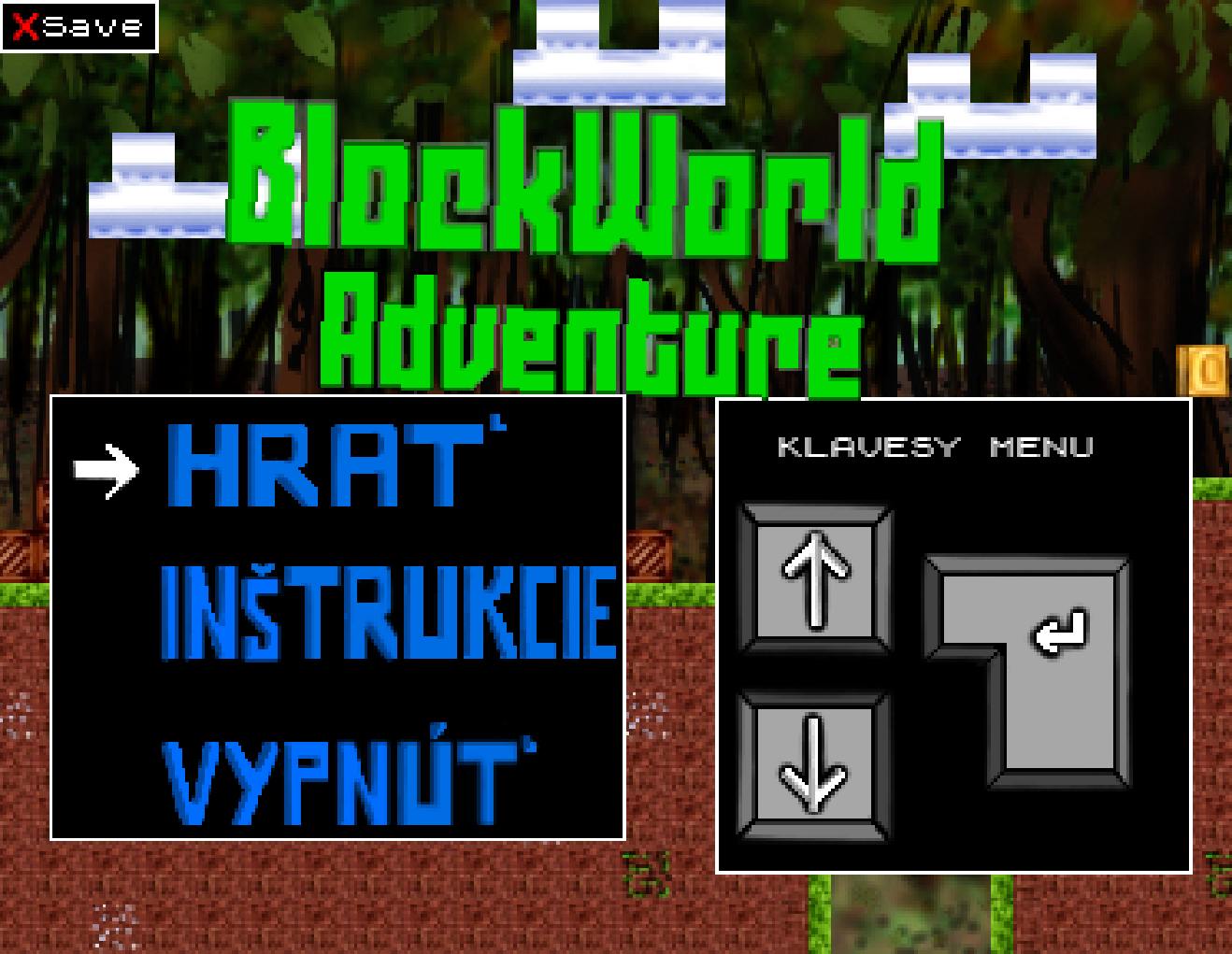 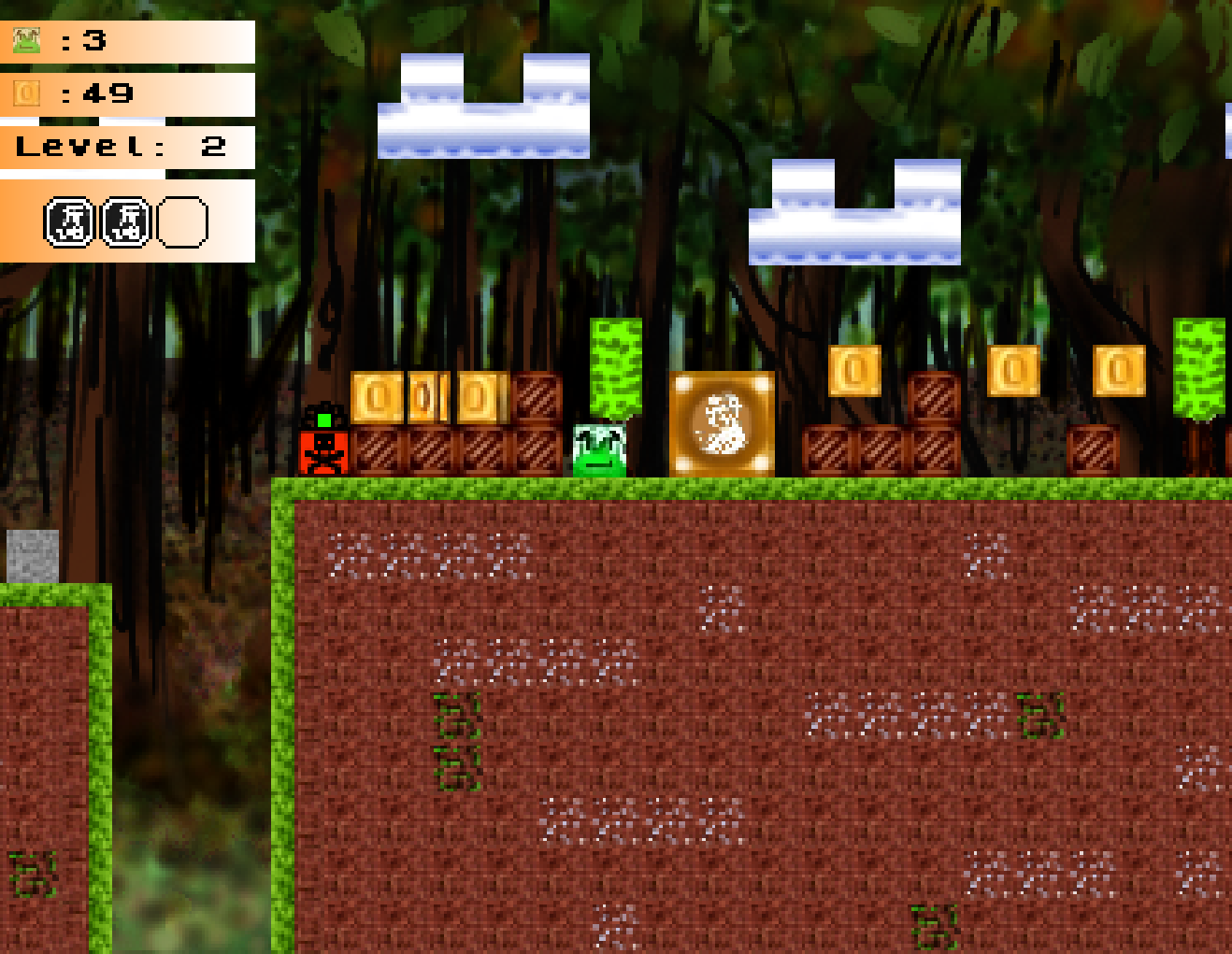 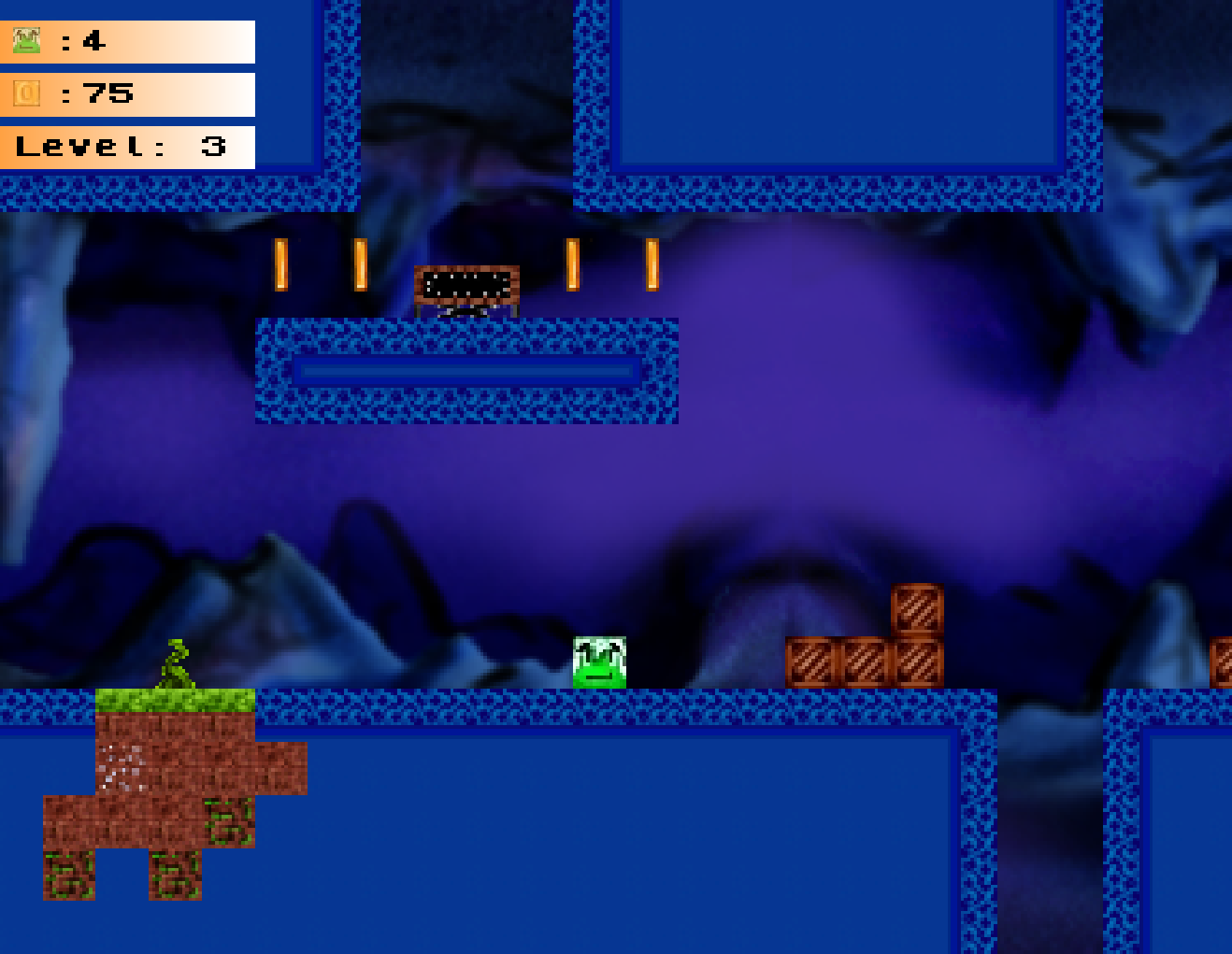 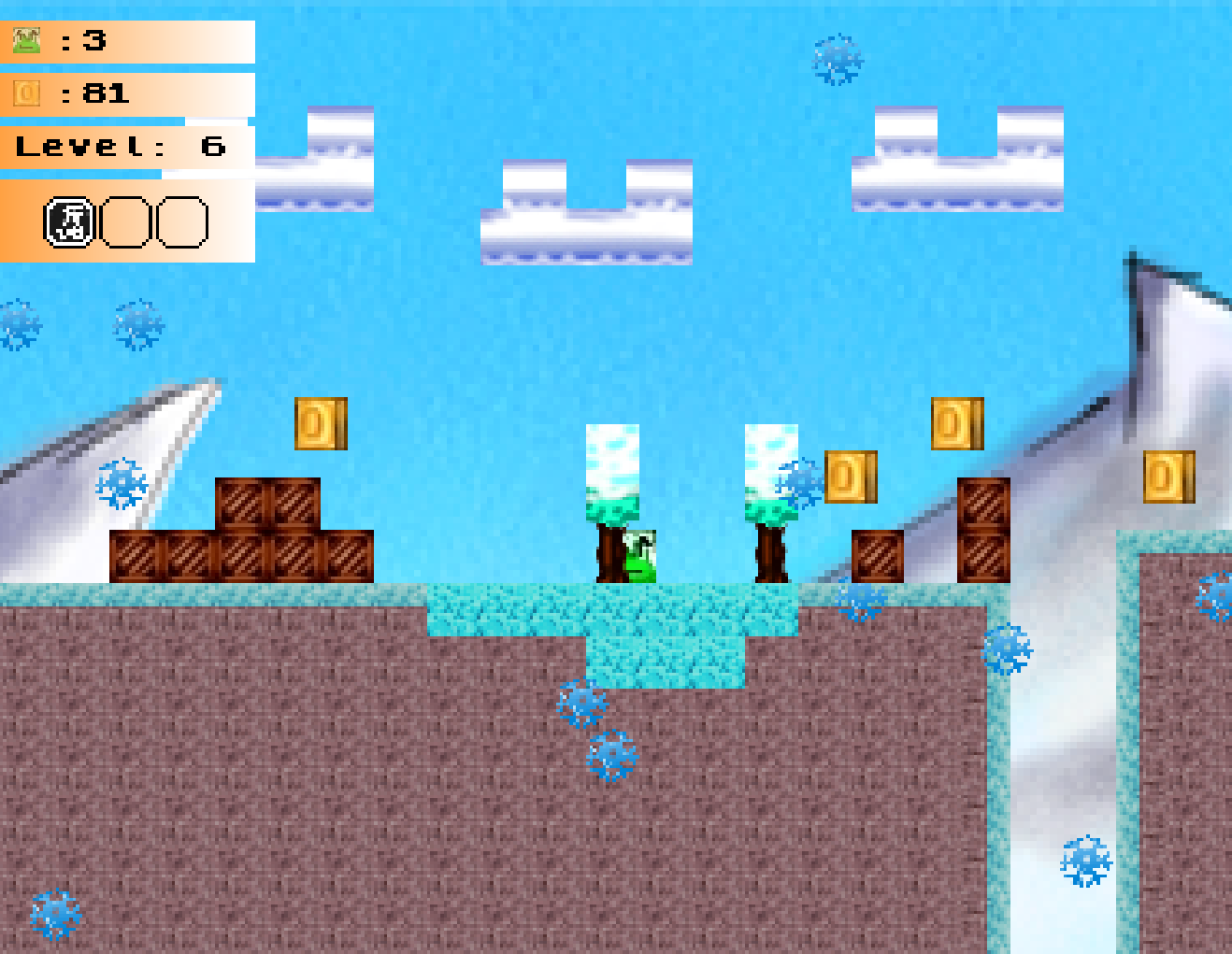 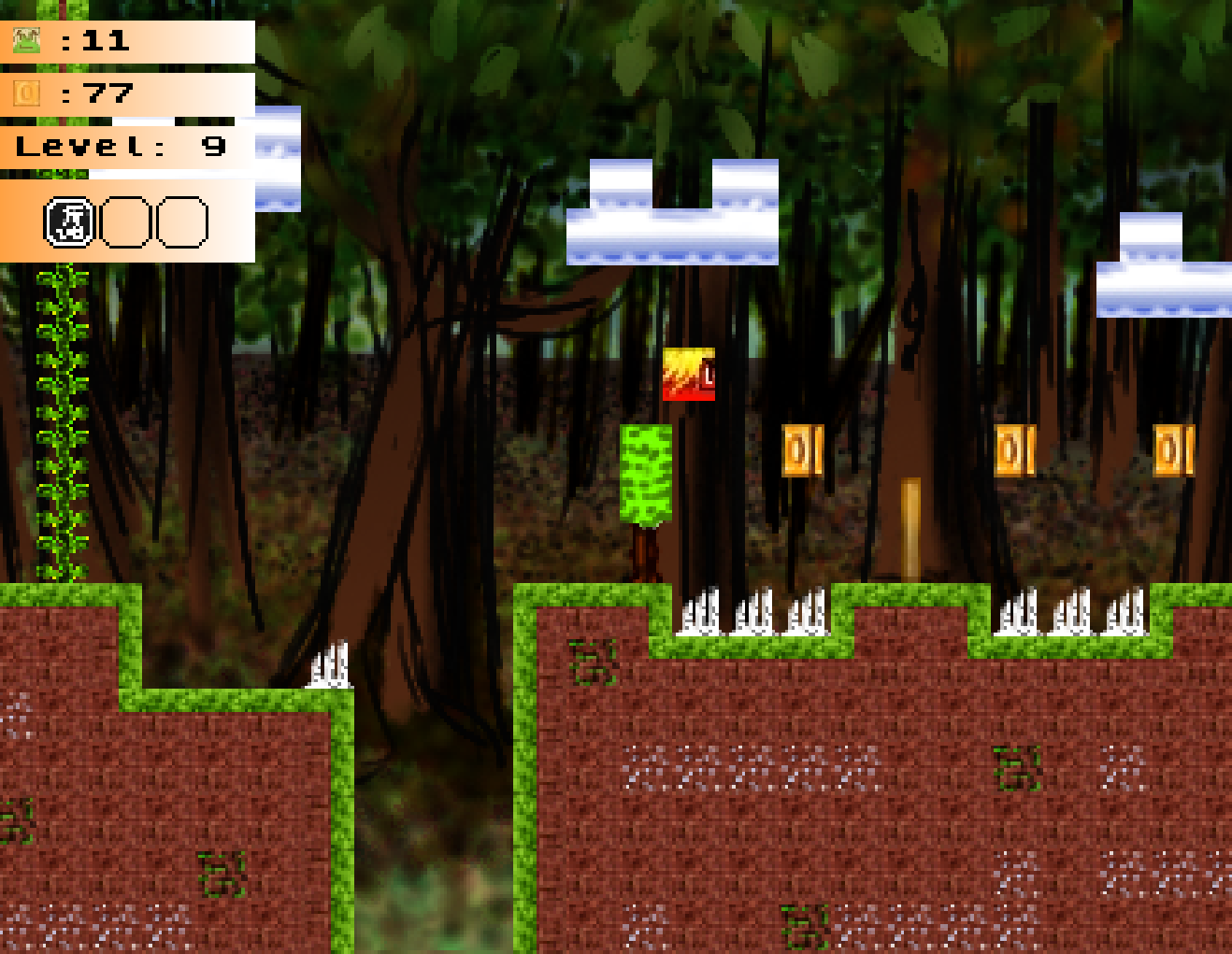 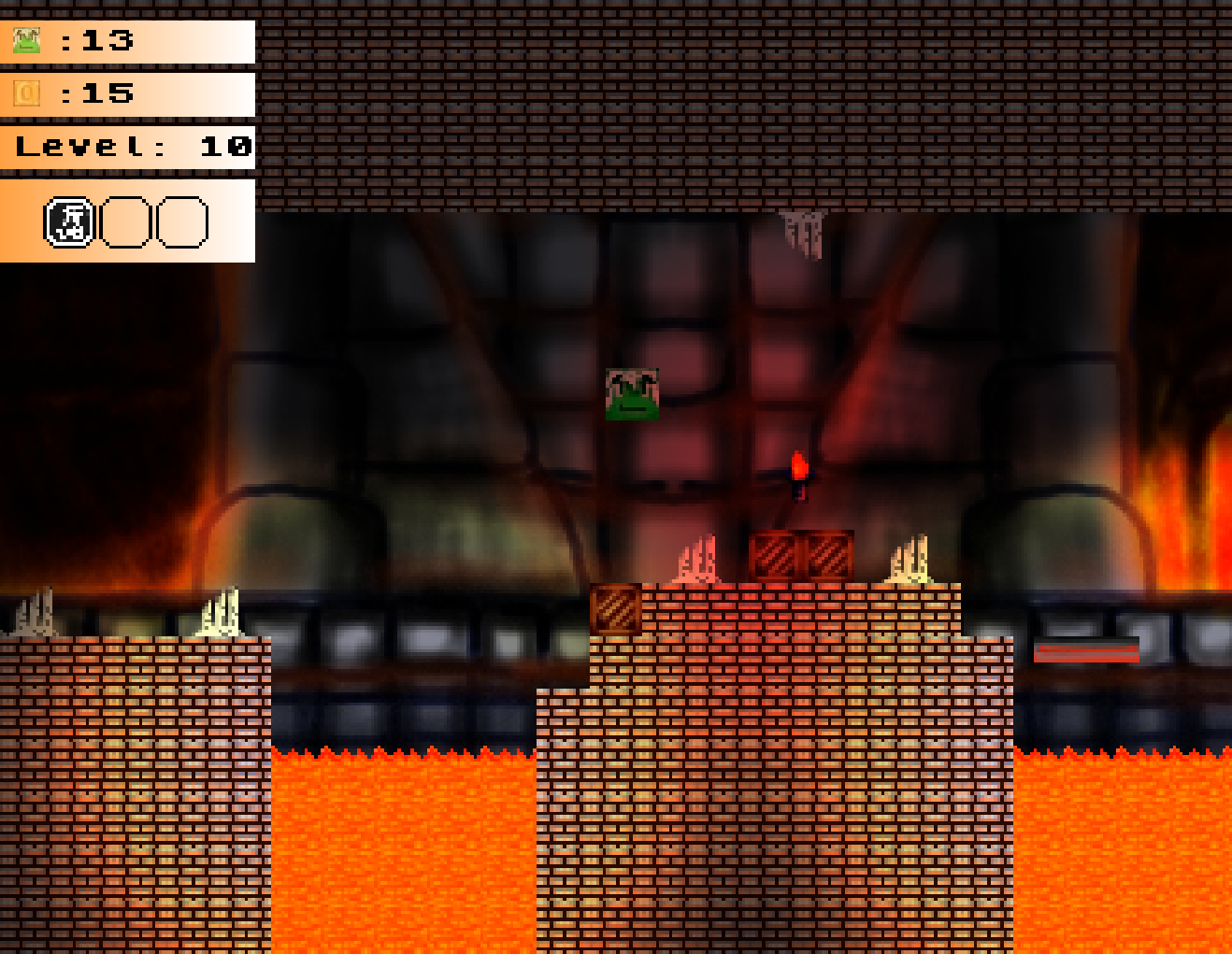 